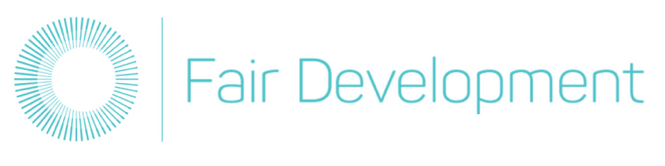 QUOTEDate:	DateConsultant: 	Consultant name
		Consultant email addressOrganisation name:	Organisation nameProject description: 	Project description 												    Total:   £xxServiceTime requiredRateSubtotalTask nameTask descriptionx hours£x p/h£xTask nameTask descriptionx hours£x p/h£xTask nameTask descriptionx hours£x p/h£xTask nameTask descriptionx hours£x p/h£x